UNIVERSITAS MUHAMMADIYAH PURWOREJO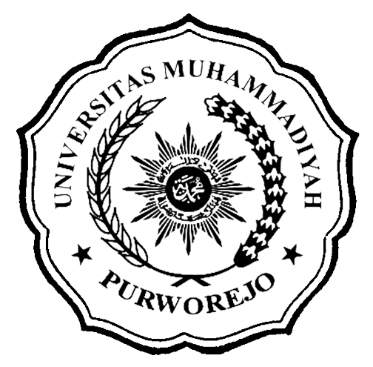 FAKULTAS KEGURUAN DAN ILMU PENDIDIKANPROGRAM STUDI PGSD SURAT KESANGGUPAN MENYELESAIKAN SKRIPSIYang bertandatangan di bawah ini :Dengan ini menyatakan akan menyelesaikan Skripsi sebelum:Tanggal …………… Bulan ……………………………………Tahun …………………..Catatan:Dicetak 4 (empat) lembar.**) Coret yang tidak perluDiserahkan ke Dosbing I, Dosbing II, PA, Ketua Program Studi1Nama Mahasiswa:…………………………………………………………………………………………………………………………2NIM:…………………………………………………………………………………………………………………………3Semester:……………….Tahun Akademik …………… / ……………45 Dosen Pemb. IDosen Pemb. II::……………………………………………………………………………………………………………………………………………………………………………………………………………………………………………………67No.HP Pribadi & Wali/OrtuAlamat::………………………………………………………/......……………………………………………………………………………………………………………………………………………………………………………………8Judul Tugas Akhir:…………………………………………………………………………………………………………………………………………………………………………………………………………………………………………………………………………………………………………………………………………………………………………………………………………………………………………………………………………………………………………………………………………………………………………………………………………………………………………………………………………………………………………………………………………………………………………………………………………………………………………………………………………………………………………………………………………………………………………………………………………………………………………………………………………………………………………………………………………………………………………………………………………………………………………………………………………………………………………………………………………………………………………………………………………………………………………………………………………………………………………………………………………………………………………………………………………………………………………………………………………………………………………………………………………………………………………………………………………………………………………………………………………………………………………………………………………………………………………………………………………………………………………………………………………………………………………………………………………………………………………………………………………………………………………………………………………………………Dosen Pembimbing I(……………………………………………………………)Dosen Pembimbing II(……………………………………………………………)Mahasiswa(……………………………………………………………)